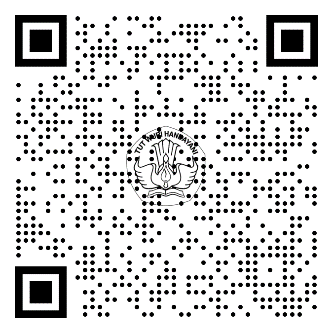 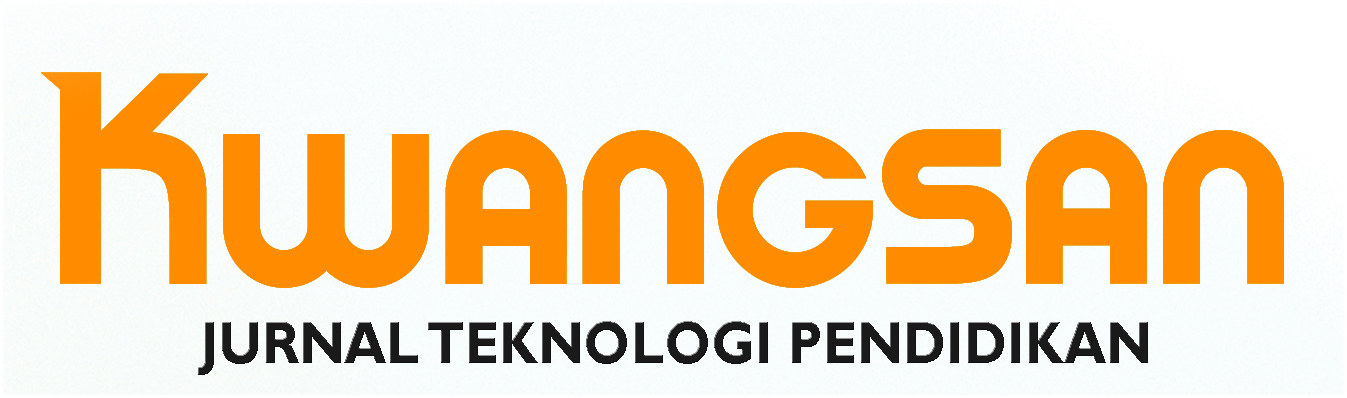 FORM REVISI MITRA BESTARI AJUDUL: …………………..NAMA PENULIS 1, 2, 3 : ………………………..FORM REVISI MITRA BESTARI BJUDUL: …………………..NAMA PENULIS 1, 2, 3 : ………………………..ROUNDTANGGALMASUKAN REVIEWERPERBAIKAN123ROUNDTANGGALMASUKAN REVIEWERPERBAIKAN123